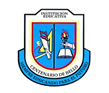 INSTITUCIÓN EDUCATIVA CENTENARIO DE BELLO 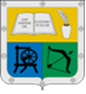 GUIA UNIDAD DIDACTICADATOS GENERALESDATOS GENERALESDATOS GENERALESDATOS GENERALESTítulo: Escribo desde mi barrioDocentes Responsables: Yaneth Alejandra Huertas M. y  Bertha Alicia GarcíaDocentes Responsables: Yaneth Alejandra Huertas M. y  Bertha Alicia GarcíaDocentes Responsables: Yaneth Alejandra Huertas M. y  Bertha Alicia GarcíaTema: NARRACIÓNDocentes Responsables: Yaneth Alejandra Huertas M. y  Bertha Alicia GarcíaDocentes Responsables: Yaneth Alejandra Huertas M. y  Bertha Alicia GarcíaDocentes Responsables: Yaneth Alejandra Huertas M. y  Bertha Alicia GarcíaAsignaturas: LENGUA CASTELLANAPeríodo:     1                  Semanas:  9-10Período:     1                  Semanas:  9-10Período:     1                  Semanas:  9-10Grado: 8Tiempo de desarrolloTiempo de desarrolloTiempo de desarrolloDescripción: A continuación encontrará dos textos narrativos, con sus respectivas características. El trabajo consiste en leer, apropiarse de la información y desarrollar las actividades. Al final, revise lo estudiado y verifique que comprendió cada uno de los temas.Sugerencias para llevar a cabo la lectura comprensiva a) Prelectura.- Leer el título de la obra, los subtítulos, la editorial. Leer la Introducción. Leer primeras líneas de los primeros párrafos. Hacernos preguntas e hipotetizar, tener una idea general.  b) Lectura: Leer párrafo a párrafo. Hacerse preguntas clave: ¿De qué o quién se habla? ¿Qué se dice de ello? Y otras como: ¿Quién, cómo, cuándo, dónde, por qué, para qué? Señalar palabras clave. Ideas principales. Comprender el significado. Interpretar. c) Hablar: Enunciar las ideas centrales. Preguntarle al texto. Expresar las ideas con mis propias palabras. Retener lo principal. Sintetizar  d) Repasar: Repasar lo subrayado y darle sentido completo al texto. Repasar no es estudiar otra vez y permite retener mucho más y no olvidar con facilidad.  e) Resumir: Hacer resumen. Elaborar la síntesis de lo leído. Esquematizar las ideas principales con significado y organizadamente. f) Cuestionar: Autocuestionarse, es decir generar preguntas que se van a responder con lo que se ha leído del texto.  g) Responder: Clarificar el sentido cuando ha habido un fallo de la comprensión, identificando la fuente de la interrupción y realizando los pasos adecuados para restablecer el significado.  h) Predecir: Activar el conocimiento previo relevante al tema, con el propósito de aprender a anticipar qué contenidos son probables atendiendo a lo leído sobre lo que el autor va a expresar en el texto o en los párrafos siguientes al ya leído. https://www.monografias.com/trabajos93/estrategias-promover-lectura-comprensiva/estrategias-promover-lectura-comprensiva.shtml#ixzz37IOGAhxDDescripción: A continuación encontrará dos textos narrativos, con sus respectivas características. El trabajo consiste en leer, apropiarse de la información y desarrollar las actividades. Al final, revise lo estudiado y verifique que comprendió cada uno de los temas.Sugerencias para llevar a cabo la lectura comprensiva a) Prelectura.- Leer el título de la obra, los subtítulos, la editorial. Leer la Introducción. Leer primeras líneas de los primeros párrafos. Hacernos preguntas e hipotetizar, tener una idea general.  b) Lectura: Leer párrafo a párrafo. Hacerse preguntas clave: ¿De qué o quién se habla? ¿Qué se dice de ello? Y otras como: ¿Quién, cómo, cuándo, dónde, por qué, para qué? Señalar palabras clave. Ideas principales. Comprender el significado. Interpretar. c) Hablar: Enunciar las ideas centrales. Preguntarle al texto. Expresar las ideas con mis propias palabras. Retener lo principal. Sintetizar  d) Repasar: Repasar lo subrayado y darle sentido completo al texto. Repasar no es estudiar otra vez y permite retener mucho más y no olvidar con facilidad.  e) Resumir: Hacer resumen. Elaborar la síntesis de lo leído. Esquematizar las ideas principales con significado y organizadamente. f) Cuestionar: Autocuestionarse, es decir generar preguntas que se van a responder con lo que se ha leído del texto.  g) Responder: Clarificar el sentido cuando ha habido un fallo de la comprensión, identificando la fuente de la interrupción y realizando los pasos adecuados para restablecer el significado.  h) Predecir: Activar el conocimiento previo relevante al tema, con el propósito de aprender a anticipar qué contenidos son probables atendiendo a lo leído sobre lo que el autor va a expresar en el texto o en los párrafos siguientes al ya leído. https://www.monografias.com/trabajos93/estrategias-promover-lectura-comprensiva/estrategias-promover-lectura-comprensiva.shtml#ixzz37IOGAhxDDescripción: A continuación encontrará dos textos narrativos, con sus respectivas características. El trabajo consiste en leer, apropiarse de la información y desarrollar las actividades. Al final, revise lo estudiado y verifique que comprendió cada uno de los temas.Sugerencias para llevar a cabo la lectura comprensiva a) Prelectura.- Leer el título de la obra, los subtítulos, la editorial. Leer la Introducción. Leer primeras líneas de los primeros párrafos. Hacernos preguntas e hipotetizar, tener una idea general.  b) Lectura: Leer párrafo a párrafo. Hacerse preguntas clave: ¿De qué o quién se habla? ¿Qué se dice de ello? Y otras como: ¿Quién, cómo, cuándo, dónde, por qué, para qué? Señalar palabras clave. Ideas principales. Comprender el significado. Interpretar. c) Hablar: Enunciar las ideas centrales. Preguntarle al texto. Expresar las ideas con mis propias palabras. Retener lo principal. Sintetizar  d) Repasar: Repasar lo subrayado y darle sentido completo al texto. Repasar no es estudiar otra vez y permite retener mucho más y no olvidar con facilidad.  e) Resumir: Hacer resumen. Elaborar la síntesis de lo leído. Esquematizar las ideas principales con significado y organizadamente. f) Cuestionar: Autocuestionarse, es decir generar preguntas que se van a responder con lo que se ha leído del texto.  g) Responder: Clarificar el sentido cuando ha habido un fallo de la comprensión, identificando la fuente de la interrupción y realizando los pasos adecuados para restablecer el significado.  h) Predecir: Activar el conocimiento previo relevante al tema, con el propósito de aprender a anticipar qué contenidos son probables atendiendo a lo leído sobre lo que el autor va a expresar en el texto o en los párrafos siguientes al ya leído. https://www.monografias.com/trabajos93/estrategias-promover-lectura-comprensiva/estrategias-promover-lectura-comprensiva.shtml#ixzz37IOGAhxDDescripción: A continuación encontrará dos textos narrativos, con sus respectivas características. El trabajo consiste en leer, apropiarse de la información y desarrollar las actividades. Al final, revise lo estudiado y verifique que comprendió cada uno de los temas.Sugerencias para llevar a cabo la lectura comprensiva a) Prelectura.- Leer el título de la obra, los subtítulos, la editorial. Leer la Introducción. Leer primeras líneas de los primeros párrafos. Hacernos preguntas e hipotetizar, tener una idea general.  b) Lectura: Leer párrafo a párrafo. Hacerse preguntas clave: ¿De qué o quién se habla? ¿Qué se dice de ello? Y otras como: ¿Quién, cómo, cuándo, dónde, por qué, para qué? Señalar palabras clave. Ideas principales. Comprender el significado. Interpretar. c) Hablar: Enunciar las ideas centrales. Preguntarle al texto. Expresar las ideas con mis propias palabras. Retener lo principal. Sintetizar  d) Repasar: Repasar lo subrayado y darle sentido completo al texto. Repasar no es estudiar otra vez y permite retener mucho más y no olvidar con facilidad.  e) Resumir: Hacer resumen. Elaborar la síntesis de lo leído. Esquematizar las ideas principales con significado y organizadamente. f) Cuestionar: Autocuestionarse, es decir generar preguntas que se van a responder con lo que se ha leído del texto.  g) Responder: Clarificar el sentido cuando ha habido un fallo de la comprensión, identificando la fuente de la interrupción y realizando los pasos adecuados para restablecer el significado.  h) Predecir: Activar el conocimiento previo relevante al tema, con el propósito de aprender a anticipar qué contenidos son probables atendiendo a lo leído sobre lo que el autor va a expresar en el texto o en los párrafos siguientes al ya leído. https://www.monografias.com/trabajos93/estrategias-promover-lectura-comprensiva/estrategias-promover-lectura-comprensiva.shtml#ixzz37IOGAhxDESTÁNDARES, COMPETENCIAS E INDICADORES (Están en la malla de cada área o en el planeador de cada período)ESTÁNDARES, COMPETENCIAS E INDICADORES (Están en la malla de cada área o en el planeador de cada período)ESTÁNDARES, COMPETENCIAS E INDICADORES (Están en la malla de cada área o en el planeador de cada período)ESTÁNDARES, COMPETENCIAS E INDICADORES (Están en la malla de cada área o en el planeador de cada período)TemasLecturaLiteraturaoralidadTextos narrativos Lee comprende, interpreta y compara textos de la literatura de la época precolombina, teniendo en cuenta el momento histórico y el contexto sociocultural en los que se produjeronAmplía su conocimiento sobre géneros, estilos narrativos y sucesos de la mitología precolombina y los textos leídos.Lee comprende, interpreta y compara textos de la literatura de la época precolombina, teniendo en cuenta el momento histórico y el contexto sociocultural en los que se produjeronAmplía su conocimiento sobre géneros, estilos narrativos y sucesos de la mitología precolombina y los textos leídos.Lee comprende, interpreta y compara textos de la literatura de la época precolombina, teniendo en cuenta el momento histórico y el contexto sociocultural en los que se produjeronAmplía su conocimiento sobre géneros, estilos narrativos y sucesos de la mitología precolombina y los textos leídos.Competencias:InterpretativaArgumentativaPropositivaIndicadores de logro: 1. reconoce los elementos sagrados y la función de la naturaleza en los mitos. 2. analiza las características de los distintos elementos narrativos 3. Identifica y jerarquiza la información más relevante de un texto para ampliar su comprensión. Indicadores de logro: 1. reconoce los elementos sagrados y la función de la naturaleza en los mitos. 2. analiza las características de los distintos elementos narrativos 3. Identifica y jerarquiza la información más relevante de un texto para ampliar su comprensión. Indicadores de logro: 1. reconoce los elementos sagrados y la función de la naturaleza en los mitos. 2. analiza las características de los distintos elementos narrativos 3. Identifica y jerarquiza la información más relevante de un texto para ampliar su comprensión. RECURSOSRECURSOSRECURSOSRECURSOShttps://aprende.colombiaaprende.edu.co/es/node/91691https://www.youtube.com/watch?v=Et5ZPN0X-wshttps://www.monografias.com/trabajos93/estrategias-promover-lectura-comprensiva/estrategias-promover-lectura-comprensiva.shtml#ixzz37IOGAhxDhttps://www.monografias.com/trabajos93/estrategias-promover-lectura-comprensiva/estrategias-promover-lectura-comprensiva.shtml#ixzz37IOGAhxDhttps://aprende.colombiaaprende.edu.co/es/node/91691https://www.youtube.com/watch?v=Et5ZPN0X-wshttps://www.monografias.com/trabajos93/estrategias-promover-lectura-comprensiva/estrategias-promover-lectura-comprensiva.shtml#ixzz37IOGAhxDhttps://www.monografias.com/trabajos93/estrategias-promover-lectura-comprensiva/estrategias-promover-lectura-comprensiva.shtml#ixzz37IOGAhxDhttps://aprende.colombiaaprende.edu.co/es/node/91691https://www.youtube.com/watch?v=Et5ZPN0X-wshttps://www.monografias.com/trabajos93/estrategias-promover-lectura-comprensiva/estrategias-promover-lectura-comprensiva.shtml#ixzz37IOGAhxDhttps://www.monografias.com/trabajos93/estrategias-promover-lectura-comprensiva/estrategias-promover-lectura-comprensiva.shtml#ixzz37IOGAhxDhttps://aprende.colombiaaprende.edu.co/es/node/91691https://www.youtube.com/watch?v=Et5ZPN0X-wshttps://www.monografias.com/trabajos93/estrategias-promover-lectura-comprensiva/estrategias-promover-lectura-comprensiva.shtml#ixzz37IOGAhxDhttps://www.monografias.com/trabajos93/estrategias-promover-lectura-comprensiva/estrategias-promover-lectura-comprensiva.shtml#ixzz37IOGAhxDMETODOLOGÍAMETODOLOGÍAMETODOLOGÍAMETODOLOGÍAConducta De Entrada:Promover la escritura de textos narrativos (en este caso cuentos y mitos) que partan de experiencias vividas, oídas o imaginadas por los estudiantes.https://www.youtube.com/watch?v=6fsFz5ensUshttps://www.youtube.com/watch?v=Et5ZPN0X-wsVer video “eco y narciso” https://www.youtube.com/watch?v=ZPhzistKxrwhttps://mitosyleyendascr.com/mitologia-griega/la-ninfa-eco-y-narciso/Promover la escritura de textos narrativos (en este caso cuentos y mitos) que partan de experiencias vividas, oídas o imaginadas por los estudiantes.https://www.youtube.com/watch?v=6fsFz5ensUshttps://www.youtube.com/watch?v=Et5ZPN0X-wsVer video “eco y narciso” https://www.youtube.com/watch?v=ZPhzistKxrwhttps://mitosyleyendascr.com/mitologia-griega/la-ninfa-eco-y-narciso/Promover la escritura de textos narrativos (en este caso cuentos y mitos) que partan de experiencias vividas, oídas o imaginadas por los estudiantes.https://www.youtube.com/watch?v=6fsFz5ensUshttps://www.youtube.com/watch?v=Et5ZPN0X-wsVer video “eco y narciso” https://www.youtube.com/watch?v=ZPhzistKxrwhttps://mitosyleyendascr.com/mitologia-griega/la-ninfa-eco-y-narciso/Desarrollo TEXTOS NARRATIVOS La finalidad del texto narrativo consiste en contar hechos, reales o ficticios, que suceden a unos personajes en un espacio y en un tiempo determinado. La estructura del texto narrativo está compuesta de estas tres partes: -Introducción o planteamiento. Sirve para introducir los personajes. Nos presenta una situación inicial, un conflicto que les sucede a unos personajes en un tiempo y en un lugar determinado.-Nudo o conflicto. Se desarrollan los acontecimientos planteados en la introducción. Los personajes se ven envueltos en el conflicto y actúan en función del objetivo que persiguen. - Desenlace o solución de la situación planteada. En esta parte del relato se resuelve el conflicto de la fase inicial. Puede tener un final feliz o trágico; positivo o negativo. Elementos que forman parte del texto narrativo: El narrador. Es quien cuenta los hechos o la historia. Puede ser:  Un narrador omnisciente: visión total del relato, ajeno a los hechos. El narrador omnisciente conoce a la perfección lo que hacen, piensan y sienten todos los personajes (incluso en ocasiones interviene para opinar sobre los hechos ocurridos o sobre el modo de ser de los personajes).  Un narrador observador externo: relata los hechos desde fuera, sin participar en la historia, es el narrador testigo u observador que se limita a recoger en la narración los hechos tal como suceden sin añadir ni quitar nada, como si fuera una cámara de vídeo, y lo mismo actúa con los personajes, que sólo son conocidos en el relato por lo que ellos hacen y dicen o por lo que otros personajes nos cuentan de ellos  Un narrador que cuenta su historia. En este caso el narrador es un personaje más, es el personaje principal, ya que es el protagonista.TEXTO NARRATIVO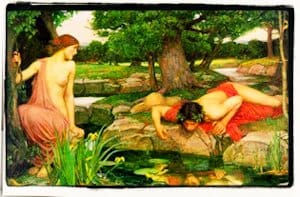 Imagen tomada de https://mitosyleyendascr.com/mitologia-griega/la-ninfa-eco-y-narciso/La Ninfa Eco y Narciso Eco es una de las ninfas del bosque, y es la que da origen al sonido que conocemos como eco. Esta ninfa es protagonista de varias leyendas. Por ejemplo, existe una en la cual aparece como la amada de Pan (dios de pastores y rebaños), pero ella no corresponde a ese amor sino que sufre por el desprecio de un fauno al que ama de verdad. Pan, movido por los celos decide vengarse, y hace que ella se desgarre por unos pastores. Su llanto se relaciona con el eco. Según otra versión, Eco era una ninfa que poseía el don del habla. Cuando Zeus se enteró de que tenía esa cualidad, la seleccionó para entretener a Hera, su esposa, cada vez que él se iba con otras mujeres. Pero un día Hera se enteró del engaño y castigó a Eco quitándole su don más preciado: el de la palabra. Desde entonces Eco solo pudo repetir los últimos sonidos que la gente pronunciaba. En la versión más conocida del mito de Eco, ella se enamora perdidamente de Narciso de quien el adivino Tiresias predijo, en su nacimiento, que tendría una larga vida si no se contemplaba a sí mismo. Este joven era muy hermoso pero despreciaba el amor de todos. La pobre ninfa no fue la excepción y Narciso despreció su corazón cuando la vio en el bosque y ella no fue capaz de responderle más que sus propias palabras. Entonces, ella desolada, ofendida se encerró en un lugar solitario y allí dejó de comer y de cuidarse. Así se fue consumiendo poco a poco, y el dolor la fue absorbiendo hasta que desapareció y se desintegró en el aire, quedando sólo su voz que repetía las últimas palabras de cualquiera. Esta voz es lo que llamamos eco. Debido a esto los dioses se molestaron y todas las demás mujeres rechazadas oraron a los dioses por venganza. Némesis (la venganza) las escuchó e hizo que Narciso contemplara su propia imagen. Cuando el joven lo hizo, se enamoró de su propia belleza y ya no le importó nada más que su imagen. Se quedó contemplándose en el estanque y se dejó morir, totalmente indiferente al resto del mundo. Dicen que aún en el Estigio (el mar de la tierra de los muertos), Narciso continúa admirándose. En el lugar en que Narciso murió, nació la flor homónima.Desarrollo TEXTOS NARRATIVOS La finalidad del texto narrativo consiste en contar hechos, reales o ficticios, que suceden a unos personajes en un espacio y en un tiempo determinado. La estructura del texto narrativo está compuesta de estas tres partes: -Introducción o planteamiento. Sirve para introducir los personajes. Nos presenta una situación inicial, un conflicto que les sucede a unos personajes en un tiempo y en un lugar determinado.-Nudo o conflicto. Se desarrollan los acontecimientos planteados en la introducción. Los personajes se ven envueltos en el conflicto y actúan en función del objetivo que persiguen. - Desenlace o solución de la situación planteada. En esta parte del relato se resuelve el conflicto de la fase inicial. Puede tener un final feliz o trágico; positivo o negativo. Elementos que forman parte del texto narrativo: El narrador. Es quien cuenta los hechos o la historia. Puede ser:  Un narrador omnisciente: visión total del relato, ajeno a los hechos. El narrador omnisciente conoce a la perfección lo que hacen, piensan y sienten todos los personajes (incluso en ocasiones interviene para opinar sobre los hechos ocurridos o sobre el modo de ser de los personajes).  Un narrador observador externo: relata los hechos desde fuera, sin participar en la historia, es el narrador testigo u observador que se limita a recoger en la narración los hechos tal como suceden sin añadir ni quitar nada, como si fuera una cámara de vídeo, y lo mismo actúa con los personajes, que sólo son conocidos en el relato por lo que ellos hacen y dicen o por lo que otros personajes nos cuentan de ellos  Un narrador que cuenta su historia. En este caso el narrador es un personaje más, es el personaje principal, ya que es el protagonista.TEXTO NARRATIVOImagen tomada de https://mitosyleyendascr.com/mitologia-griega/la-ninfa-eco-y-narciso/La Ninfa Eco y Narciso Eco es una de las ninfas del bosque, y es la que da origen al sonido que conocemos como eco. Esta ninfa es protagonista de varias leyendas. Por ejemplo, existe una en la cual aparece como la amada de Pan (dios de pastores y rebaños), pero ella no corresponde a ese amor sino que sufre por el desprecio de un fauno al que ama de verdad. Pan, movido por los celos decide vengarse, y hace que ella se desgarre por unos pastores. Su llanto se relaciona con el eco. Según otra versión, Eco era una ninfa que poseía el don del habla. Cuando Zeus se enteró de que tenía esa cualidad, la seleccionó para entretener a Hera, su esposa, cada vez que él se iba con otras mujeres. Pero un día Hera se enteró del engaño y castigó a Eco quitándole su don más preciado: el de la palabra. Desde entonces Eco solo pudo repetir los últimos sonidos que la gente pronunciaba. En la versión más conocida del mito de Eco, ella se enamora perdidamente de Narciso de quien el adivino Tiresias predijo, en su nacimiento, que tendría una larga vida si no se contemplaba a sí mismo. Este joven era muy hermoso pero despreciaba el amor de todos. La pobre ninfa no fue la excepción y Narciso despreció su corazón cuando la vio en el bosque y ella no fue capaz de responderle más que sus propias palabras. Entonces, ella desolada, ofendida se encerró en un lugar solitario y allí dejó de comer y de cuidarse. Así se fue consumiendo poco a poco, y el dolor la fue absorbiendo hasta que desapareció y se desintegró en el aire, quedando sólo su voz que repetía las últimas palabras de cualquiera. Esta voz es lo que llamamos eco. Debido a esto los dioses se molestaron y todas las demás mujeres rechazadas oraron a los dioses por venganza. Némesis (la venganza) las escuchó e hizo que Narciso contemplara su propia imagen. Cuando el joven lo hizo, se enamoró de su propia belleza y ya no le importó nada más que su imagen. Se quedó contemplándose en el estanque y se dejó morir, totalmente indiferente al resto del mundo. Dicen que aún en el Estigio (el mar de la tierra de los muertos), Narciso continúa admirándose. En el lugar en que Narciso murió, nació la flor homónima.Desarrollo TEXTOS NARRATIVOS La finalidad del texto narrativo consiste en contar hechos, reales o ficticios, que suceden a unos personajes en un espacio y en un tiempo determinado. La estructura del texto narrativo está compuesta de estas tres partes: -Introducción o planteamiento. Sirve para introducir los personajes. Nos presenta una situación inicial, un conflicto que les sucede a unos personajes en un tiempo y en un lugar determinado.-Nudo o conflicto. Se desarrollan los acontecimientos planteados en la introducción. Los personajes se ven envueltos en el conflicto y actúan en función del objetivo que persiguen. - Desenlace o solución de la situación planteada. En esta parte del relato se resuelve el conflicto de la fase inicial. Puede tener un final feliz o trágico; positivo o negativo. Elementos que forman parte del texto narrativo: El narrador. Es quien cuenta los hechos o la historia. Puede ser:  Un narrador omnisciente: visión total del relato, ajeno a los hechos. El narrador omnisciente conoce a la perfección lo que hacen, piensan y sienten todos los personajes (incluso en ocasiones interviene para opinar sobre los hechos ocurridos o sobre el modo de ser de los personajes).  Un narrador observador externo: relata los hechos desde fuera, sin participar en la historia, es el narrador testigo u observador que se limita a recoger en la narración los hechos tal como suceden sin añadir ni quitar nada, como si fuera una cámara de vídeo, y lo mismo actúa con los personajes, que sólo son conocidos en el relato por lo que ellos hacen y dicen o por lo que otros personajes nos cuentan de ellos  Un narrador que cuenta su historia. En este caso el narrador es un personaje más, es el personaje principal, ya que es el protagonista.TEXTO NARRATIVOImagen tomada de https://mitosyleyendascr.com/mitologia-griega/la-ninfa-eco-y-narciso/La Ninfa Eco y Narciso Eco es una de las ninfas del bosque, y es la que da origen al sonido que conocemos como eco. Esta ninfa es protagonista de varias leyendas. Por ejemplo, existe una en la cual aparece como la amada de Pan (dios de pastores y rebaños), pero ella no corresponde a ese amor sino que sufre por el desprecio de un fauno al que ama de verdad. Pan, movido por los celos decide vengarse, y hace que ella se desgarre por unos pastores. Su llanto se relaciona con el eco. Según otra versión, Eco era una ninfa que poseía el don del habla. Cuando Zeus se enteró de que tenía esa cualidad, la seleccionó para entretener a Hera, su esposa, cada vez que él se iba con otras mujeres. Pero un día Hera se enteró del engaño y castigó a Eco quitándole su don más preciado: el de la palabra. Desde entonces Eco solo pudo repetir los últimos sonidos que la gente pronunciaba. En la versión más conocida del mito de Eco, ella se enamora perdidamente de Narciso de quien el adivino Tiresias predijo, en su nacimiento, que tendría una larga vida si no se contemplaba a sí mismo. Este joven era muy hermoso pero despreciaba el amor de todos. La pobre ninfa no fue la excepción y Narciso despreció su corazón cuando la vio en el bosque y ella no fue capaz de responderle más que sus propias palabras. Entonces, ella desolada, ofendida se encerró en un lugar solitario y allí dejó de comer y de cuidarse. Así se fue consumiendo poco a poco, y el dolor la fue absorbiendo hasta que desapareció y se desintegró en el aire, quedando sólo su voz que repetía las últimas palabras de cualquiera. Esta voz es lo que llamamos eco. Debido a esto los dioses se molestaron y todas las demás mujeres rechazadas oraron a los dioses por venganza. Némesis (la venganza) las escuchó e hizo que Narciso contemplara su propia imagen. Cuando el joven lo hizo, se enamoró de su propia belleza y ya no le importó nada más que su imagen. Se quedó contemplándose en el estanque y se dejó morir, totalmente indiferente al resto del mundo. Dicen que aún en el Estigio (el mar de la tierra de los muertos), Narciso continúa admirándose. En el lugar en que Narciso murió, nació la flor homónima.Desarrollo TEXTOS NARRATIVOS La finalidad del texto narrativo consiste en contar hechos, reales o ficticios, que suceden a unos personajes en un espacio y en un tiempo determinado. La estructura del texto narrativo está compuesta de estas tres partes: -Introducción o planteamiento. Sirve para introducir los personajes. Nos presenta una situación inicial, un conflicto que les sucede a unos personajes en un tiempo y en un lugar determinado.-Nudo o conflicto. Se desarrollan los acontecimientos planteados en la introducción. Los personajes se ven envueltos en el conflicto y actúan en función del objetivo que persiguen. - Desenlace o solución de la situación planteada. En esta parte del relato se resuelve el conflicto de la fase inicial. Puede tener un final feliz o trágico; positivo o negativo. Elementos que forman parte del texto narrativo: El narrador. Es quien cuenta los hechos o la historia. Puede ser:  Un narrador omnisciente: visión total del relato, ajeno a los hechos. El narrador omnisciente conoce a la perfección lo que hacen, piensan y sienten todos los personajes (incluso en ocasiones interviene para opinar sobre los hechos ocurridos o sobre el modo de ser de los personajes).  Un narrador observador externo: relata los hechos desde fuera, sin participar en la historia, es el narrador testigo u observador que se limita a recoger en la narración los hechos tal como suceden sin añadir ni quitar nada, como si fuera una cámara de vídeo, y lo mismo actúa con los personajes, que sólo son conocidos en el relato por lo que ellos hacen y dicen o por lo que otros personajes nos cuentan de ellos  Un narrador que cuenta su historia. En este caso el narrador es un personaje más, es el personaje principal, ya que es el protagonista.TEXTO NARRATIVOImagen tomada de https://mitosyleyendascr.com/mitologia-griega/la-ninfa-eco-y-narciso/La Ninfa Eco y Narciso Eco es una de las ninfas del bosque, y es la que da origen al sonido que conocemos como eco. Esta ninfa es protagonista de varias leyendas. Por ejemplo, existe una en la cual aparece como la amada de Pan (dios de pastores y rebaños), pero ella no corresponde a ese amor sino que sufre por el desprecio de un fauno al que ama de verdad. Pan, movido por los celos decide vengarse, y hace que ella se desgarre por unos pastores. Su llanto se relaciona con el eco. Según otra versión, Eco era una ninfa que poseía el don del habla. Cuando Zeus se enteró de que tenía esa cualidad, la seleccionó para entretener a Hera, su esposa, cada vez que él se iba con otras mujeres. Pero un día Hera se enteró del engaño y castigó a Eco quitándole su don más preciado: el de la palabra. Desde entonces Eco solo pudo repetir los últimos sonidos que la gente pronunciaba. En la versión más conocida del mito de Eco, ella se enamora perdidamente de Narciso de quien el adivino Tiresias predijo, en su nacimiento, que tendría una larga vida si no se contemplaba a sí mismo. Este joven era muy hermoso pero despreciaba el amor de todos. La pobre ninfa no fue la excepción y Narciso despreció su corazón cuando la vio en el bosque y ella no fue capaz de responderle más que sus propias palabras. Entonces, ella desolada, ofendida se encerró en un lugar solitario y allí dejó de comer y de cuidarse. Así se fue consumiendo poco a poco, y el dolor la fue absorbiendo hasta que desapareció y se desintegró en el aire, quedando sólo su voz que repetía las últimas palabras de cualquiera. Esta voz es lo que llamamos eco. Debido a esto los dioses se molestaron y todas las demás mujeres rechazadas oraron a los dioses por venganza. Némesis (la venganza) las escuchó e hizo que Narciso contemplara su propia imagen. Cuando el joven lo hizo, se enamoró de su propia belleza y ya no le importó nada más que su imagen. Se quedó contemplándose en el estanque y se dejó morir, totalmente indiferente al resto del mundo. Dicen que aún en el Estigio (el mar de la tierra de los muertos), Narciso continúa admirándose. En el lugar en que Narciso murió, nació la flor homónima.Profundizaciónhttps://www.youtube.com/watch?v=6fsFz5ensUshttps://www.youtube.com/watch?v=Et5ZPN0X-wshttps://www.youtube.com/watch?v=ZPhzistKxrwhttps://mitosyleyendascr.com/mitologia-griega/la-ninfa-eco-y-narciso/https://www.unprofesor.com/lengua-espanola/que-es-un-texto-narrativo-definicion-y-caracteristicas-2788.htmlhttps://lclcarmen3.wordpress.com/comunicacion/unidades-45-y-6-la-narracion/la-narracion-actividades-interactivas/https://www.portaleducativo.net/octavo-basico/779/Texto-narrativohttps://www.youtube.com/watch?v=pLxAxCyMKUAhttps://es.educaplay.com/recursos-educativos/921663-test_texto_narrativo.htmlhttps://www.youtube.com/watch?v=lK0hAicV4Hshttps://sites.google.com/site/computicsprimaria/para-crear-cuentos-e-historietasProfundizaciónhttps://www.youtube.com/watch?v=6fsFz5ensUshttps://www.youtube.com/watch?v=Et5ZPN0X-wshttps://www.youtube.com/watch?v=ZPhzistKxrwhttps://mitosyleyendascr.com/mitologia-griega/la-ninfa-eco-y-narciso/https://www.unprofesor.com/lengua-espanola/que-es-un-texto-narrativo-definicion-y-caracteristicas-2788.htmlhttps://lclcarmen3.wordpress.com/comunicacion/unidades-45-y-6-la-narracion/la-narracion-actividades-interactivas/https://www.portaleducativo.net/octavo-basico/779/Texto-narrativohttps://www.youtube.com/watch?v=pLxAxCyMKUAhttps://es.educaplay.com/recursos-educativos/921663-test_texto_narrativo.htmlhttps://www.youtube.com/watch?v=lK0hAicV4Hshttps://sites.google.com/site/computicsprimaria/para-crear-cuentos-e-historietasProfundizaciónhttps://www.youtube.com/watch?v=6fsFz5ensUshttps://www.youtube.com/watch?v=Et5ZPN0X-wshttps://www.youtube.com/watch?v=ZPhzistKxrwhttps://mitosyleyendascr.com/mitologia-griega/la-ninfa-eco-y-narciso/https://www.unprofesor.com/lengua-espanola/que-es-un-texto-narrativo-definicion-y-caracteristicas-2788.htmlhttps://lclcarmen3.wordpress.com/comunicacion/unidades-45-y-6-la-narracion/la-narracion-actividades-interactivas/https://www.portaleducativo.net/octavo-basico/779/Texto-narrativohttps://www.youtube.com/watch?v=pLxAxCyMKUAhttps://es.educaplay.com/recursos-educativos/921663-test_texto_narrativo.htmlhttps://www.youtube.com/watch?v=lK0hAicV4Hshttps://sites.google.com/site/computicsprimaria/para-crear-cuentos-e-historietasProfundizaciónhttps://www.youtube.com/watch?v=6fsFz5ensUshttps://www.youtube.com/watch?v=Et5ZPN0X-wshttps://www.youtube.com/watch?v=ZPhzistKxrwhttps://mitosyleyendascr.com/mitologia-griega/la-ninfa-eco-y-narciso/https://www.unprofesor.com/lengua-espanola/que-es-un-texto-narrativo-definicion-y-caracteristicas-2788.htmlhttps://lclcarmen3.wordpress.com/comunicacion/unidades-45-y-6-la-narracion/la-narracion-actividades-interactivas/https://www.portaleducativo.net/octavo-basico/779/Texto-narrativohttps://www.youtube.com/watch?v=pLxAxCyMKUAhttps://es.educaplay.com/recursos-educativos/921663-test_texto_narrativo.htmlhttps://www.youtube.com/watch?v=lK0hAicV4Hshttps://sites.google.com/site/computicsprimaria/para-crear-cuentos-e-historietasActividad PrácticaAnalizar e interpretar el texto narrativo, considerando: Tipo de narrador: dentro o fuera del relato, grado de conocimientoPersonajes: formas de expresarse e intenciones Ambiente físico Diferentes tiempos en el relato (presente, pasado, futuro)  Conflicto Cultura, costumbres y prejuicios presentes en el texto.Cuáles son las características básicas del cuento.Actividad PrácticaAnalizar e interpretar el texto narrativo, considerando: Tipo de narrador: dentro o fuera del relato, grado de conocimientoPersonajes: formas de expresarse e intenciones Ambiente físico Diferentes tiempos en el relato (presente, pasado, futuro)  Conflicto Cultura, costumbres y prejuicios presentes en el texto.Cuáles son las características básicas del cuento.Actividad PrácticaAnalizar e interpretar el texto narrativo, considerando: Tipo de narrador: dentro o fuera del relato, grado de conocimientoPersonajes: formas de expresarse e intenciones Ambiente físico Diferentes tiempos en el relato (presente, pasado, futuro)  Conflicto Cultura, costumbres y prejuicios presentes en el texto.Cuáles son las características básicas del cuento.Actividad PrácticaAnalizar e interpretar el texto narrativo, considerando: Tipo de narrador: dentro o fuera del relato, grado de conocimientoPersonajes: formas de expresarse e intenciones Ambiente físico Diferentes tiempos en el relato (presente, pasado, futuro)  Conflicto Cultura, costumbres y prejuicios presentes en el texto.Cuáles son las características básicas del cuento.EvaluaciónEscribe un cuento con base en las lecturas modelo desarrollada. Para hacerlo te sugerimos una de estas de estas herramientas digitales, escoge la que te guste y comprendas más.MILCUENTOS (http://www.milcuentos.com/ )STORYBIRD (http://storybird.com/ )(http://www.tikatok.com/ )(http://www.storyjumper.com/ )(http://zooburst.com/ )Aunque estas páginas están en inglés, como la mayoría de los recursos de la web 2.0, podemos crear con facilidad nuestros propios libros digitales. Necesitan un registro previo y una vez que lo hayamos hecho podremos empezar a explorar todas sus posibilidades. El registro, en todos los casos, se realiza de forma sencilla.EvaluaciónEscribe un cuento con base en las lecturas modelo desarrollada. Para hacerlo te sugerimos una de estas de estas herramientas digitales, escoge la que te guste y comprendas más.MILCUENTOS (http://www.milcuentos.com/ )STORYBIRD (http://storybird.com/ )(http://www.tikatok.com/ )(http://www.storyjumper.com/ )(http://zooburst.com/ )Aunque estas páginas están en inglés, como la mayoría de los recursos de la web 2.0, podemos crear con facilidad nuestros propios libros digitales. Necesitan un registro previo y una vez que lo hayamos hecho podremos empezar a explorar todas sus posibilidades. El registro, en todos los casos, se realiza de forma sencilla.EvaluaciónEscribe un cuento con base en las lecturas modelo desarrollada. Para hacerlo te sugerimos una de estas de estas herramientas digitales, escoge la que te guste y comprendas más.MILCUENTOS (http://www.milcuentos.com/ )STORYBIRD (http://storybird.com/ )(http://www.tikatok.com/ )(http://www.storyjumper.com/ )(http://zooburst.com/ )Aunque estas páginas están en inglés, como la mayoría de los recursos de la web 2.0, podemos crear con facilidad nuestros propios libros digitales. Necesitan un registro previo y una vez que lo hayamos hecho podremos empezar a explorar todas sus posibilidades. El registro, en todos los casos, se realiza de forma sencilla.EvaluaciónEscribe un cuento con base en las lecturas modelo desarrollada. Para hacerlo te sugerimos una de estas de estas herramientas digitales, escoge la que te guste y comprendas más.MILCUENTOS (http://www.milcuentos.com/ )STORYBIRD (http://storybird.com/ )(http://www.tikatok.com/ )(http://www.storyjumper.com/ )(http://zooburst.com/ )Aunque estas páginas están en inglés, como la mayoría de los recursos de la web 2.0, podemos crear con facilidad nuestros propios libros digitales. Necesitan un registro previo y una vez que lo hayamos hecho podremos empezar a explorar todas sus posibilidades. El registro, en todos los casos, se realiza de forma sencilla.RÚBRICA DE EVALUACIÓNRÚBRICA DE EVALUACIÓNRÚBRICA DE EVALUACIÓNRÚBRICA DE EVALUACIÓNCRITERIOCRITERIOCUMPLE S/NOBSERVACIONES1. DESARROLLO1. DESARROLLO2. REDACCIÓN Y ORTOGRAFIA2. REDACCIÓN Y ORTOGRAFIA3. DISEÑO Y PRESENTACIÓN3. DISEÑO Y PRESENTACIÓN4. VALOR EDUCATIVO4. VALOR EDUCATIVO5.INFOGRAFIA5.INFOGRAFIACIBERGRAFÍACIBERGRAFÍACIBERGRAFÍACIBERGRAFÍAhttps://www.unprofesor.com/lengua-espanola/que-es-un-texto-narrativo-definicion-y-caracteristicas-2788.htmlhttps://lclcarmen3.wordpress.com/comunicacion/unidades-45-y-6-la-narracion/la-narracion-actividades-interactivas/https://www.portaleducativo.net/octavo-basico/779/Texto-narrativohttps://www.youtube.com/watch?v=pLxAxCyMKUAhttps://es.educaplay.com/recursos-educativos/921663-test_texto_narrativo.htmlhttps://www.youtube.com/watch?v=lK0hAicV4Hshttps://sites.google.com/site/computicsprimaria/para-crear-cuentos-e-historietashttps://www.unprofesor.com/lengua-espanola/que-es-un-texto-narrativo-definicion-y-caracteristicas-2788.htmlhttps://lclcarmen3.wordpress.com/comunicacion/unidades-45-y-6-la-narracion/la-narracion-actividades-interactivas/https://www.portaleducativo.net/octavo-basico/779/Texto-narrativohttps://www.youtube.com/watch?v=pLxAxCyMKUAhttps://es.educaplay.com/recursos-educativos/921663-test_texto_narrativo.htmlhttps://www.youtube.com/watch?v=lK0hAicV4Hshttps://sites.google.com/site/computicsprimaria/para-crear-cuentos-e-historietashttps://www.unprofesor.com/lengua-espanola/que-es-un-texto-narrativo-definicion-y-caracteristicas-2788.htmlhttps://lclcarmen3.wordpress.com/comunicacion/unidades-45-y-6-la-narracion/la-narracion-actividades-interactivas/https://www.portaleducativo.net/octavo-basico/779/Texto-narrativohttps://www.youtube.com/watch?v=pLxAxCyMKUAhttps://es.educaplay.com/recursos-educativos/921663-test_texto_narrativo.htmlhttps://www.youtube.com/watch?v=lK0hAicV4Hshttps://sites.google.com/site/computicsprimaria/para-crear-cuentos-e-historietashttps://www.unprofesor.com/lengua-espanola/que-es-un-texto-narrativo-definicion-y-caracteristicas-2788.htmlhttps://lclcarmen3.wordpress.com/comunicacion/unidades-45-y-6-la-narracion/la-narracion-actividades-interactivas/https://www.portaleducativo.net/octavo-basico/779/Texto-narrativohttps://www.youtube.com/watch?v=pLxAxCyMKUAhttps://es.educaplay.com/recursos-educativos/921663-test_texto_narrativo.htmlhttps://www.youtube.com/watch?v=lK0hAicV4Hshttps://sites.google.com/site/computicsprimaria/para-crear-cuentos-e-historietasOBSERVACIONES GENERALES OBSERVACIONES GENERALES OBSERVACIONES GENERALES OBSERVACIONES GENERALES La actividad practica y evaluación debe ser enviada al correo asignado por la institución, identificándose con su nombre completo y a que grupo pertenece.La actividad practica y evaluación debe ser enviada al correo asignado por la institución, identificándose con su nombre completo y a que grupo pertenece.La actividad practica y evaluación debe ser enviada al correo asignado por la institución, identificándose con su nombre completo y a que grupo pertenece.La actividad practica y evaluación debe ser enviada al correo asignado por la institución, identificándose con su nombre completo y a que grupo pertenece.